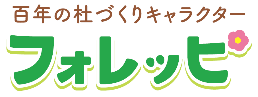 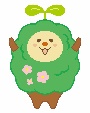 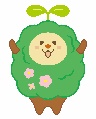 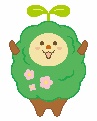 令和6年度　仙台市緑と花いっぱい絵画コンクール　出品票【学校応募】令和6年度　仙台市緑と花いっぱい絵画コンクール　出品票【学校応募】令和6年度　仙台市緑と花いっぱい絵画コンクール　出品票【学校応募】令和6年度　仙台市緑と花いっぱい絵画コンクール　出品票【学校応募】小学校 (☑してください)□ 低学年□ 中学年□ 高学年　の部(ふりがな)小学校 (☑してください)□ 低学年□ 中学年□ 高学年　の部氏　名学校名学校名学校名年(ふりがな)画　題(ふりがな)画　題(ふりがな)画　題(ふりがな)画　題令和6年度　仙台市緑と花いっぱい絵画コンクール　出品票【学校応募】令和6年度　仙台市緑と花いっぱい絵画コンクール　出品票【学校応募】令和6年度　仙台市緑と花いっぱい絵画コンクール　出品票【学校応募】令和6年度　仙台市緑と花いっぱい絵画コンクール　出品票【学校応募】小学校 (☑してください)□ 低学年□ 中学年□ 高学年　の部(ふりがな)小学校 (☑してください)□ 低学年□ 中学年□ 高学年　の部氏　名学校名学校名学校名年(ふりがな)画　題(ふりがな)画　題(ふりがな)画　題(ふりがな)画　題令和6年度　仙台市緑と花いっぱい絵画コンクール　出品票【学校応募】令和6年度　仙台市緑と花いっぱい絵画コンクール　出品票【学校応募】令和6年度　仙台市緑と花いっぱい絵画コンクール　出品票【学校応募】令和6年度　仙台市緑と花いっぱい絵画コンクール　出品票【学校応募】小学校 (☑してください)□ 低学年□ 中学年□ 高学年　の部(ふりがな)小学校 (☑してください)□ 低学年□ 中学年□ 高学年　の部氏　名学校名学校名学校名年(ふりがな)画　題(ふりがな)画　題(ふりがな)画　題(ふりがな)画　題令和6年度　仙台市緑と花いっぱい絵画コンクール　出品票【学校応募】令和6年度　仙台市緑と花いっぱい絵画コンクール　出品票【学校応募】令和6年度　仙台市緑と花いっぱい絵画コンクール　出品票【学校応募】令和6年度　仙台市緑と花いっぱい絵画コンクール　出品票【学校応募】小学校 (☑してください)□ 低学年□ 中学年□ 高学年　の部(ふりがな)小学校 (☑してください)□ 低学年□ 中学年□ 高学年　の部氏　名学校名学校名学校名年(ふりがな)画　題(ふりがな)画　題(ふりがな)画　題(ふりがな)画　題